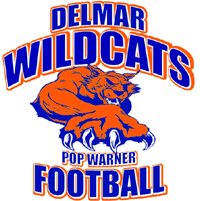 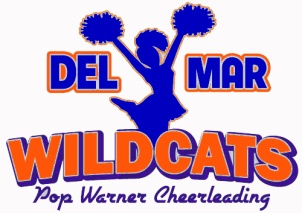 WELCOME TO DELMAR POP WARNER FOOTBALL & CHEER 2017!We would like to welcome all new players and cheerleaders as well as returning players and cheerleaders! We are looking forward to an exciting and fun year! Please read the following info which will hopefully answer any questions you have about our program and also tell you where and how YOU can become involved in volunteering to help our program be successful.Monthly board meetings are held the second Monday of each month at 7:00pm at the Delmar VFW. Please attend so that you may stay up to date on what is going on with our association and that you can suggest new ideas or volunteer to help us with the many activities involved in making this the best season we possibly can!MEMBERS OF THE EXECUTIVE BOARD:President: Dorie Simpler, 302-235-3589 delmarpopwarner@gmail.com
VP of Football:  Frank Roberts, 410-422-4231 frankandrar@comcast.netVP of Cheer:   Jennifer Wheatley, 443-614-0741, cheercoach@comcast.net    Secretary, Robin Cox, 302-344-4083 RobinCox49@aol.com
Scholastics Coordinator, Amy Warden, 443-669-3383, dpwscholastics@gmail.com
Treasurer:  Kathy Johnson, 443-783-0677, kathyj323@gmail.comOur website is: www.leaguelineup/delmarpopwarnerLIKE us on FACEBOOK: DELMAR POP WARNERUpcoming Dates to RememberSunday July 30 7:00 PM at the Delmar High School on the Bleachers is the Mandatory Parent/Child MeetingTuesday August 1st  Opening Day    First Day of Practice for both Football and Cheer
Saturday August 26th   First Game of the Season No schedule yet so we are not sure if this will be home or away yet
Sunday October 22nd is the Henlopen Cheer Competition in Smyrna, De.Saturday October 28th   will be the North vs. South Championship Game
   A copy of your Childs 4th Quarter Report Card Must Be Received By June 30th:
you can email it to dpwscholastics@gmail.comREFUND POLICYRefund of registration fees will only be given if the participant is unable to participate due to being underweight, overweight or having a medical condition which will not allow him/her to participate in sports. A doctor’s note reflecting injury or medical status must accompany a written request by parent/guardian prior to the 1st day of scheduled practice.OUR SEASON BEGINS Monday AUGUST 1, 2017Thank You,The Executive Board of Delmar Pop Warner